So viel ist sicher: Änderungen in der Single Source of Truth Aucotec auf der SPS IPC Drives 2016 in NürnbergAuf der diesjährigen SPS IPC Drives liegt der Schwerpunkt von Aucotecs Messeauftritt auf einem neuen Gesamtkonzept für das Änderungsmanagement im Engineering. Besonders für moderne simultan-kooperative Projekte im Industrie-4.0-gerechten Engineering sind Änderungen eine riesige Herausforderung: je komplexer das Projekt, desto risikoreicher ihre Umsetzung. Die Lösung der System-Entwickler stützt sich auf die Datenbankbasierung ihrer Plattform Engineering Base (EB), die als „Single Source of Truth“ Objektduplikate, Mehrfacheingaben und Übertragungsfehler abschafft. Zudem gewährleistet das zentrale Datenmodell übersichtliche Änderungsverfolgung und außerordentliche Durchgängigkeit.Automatisch: vergleichen, verfolgen, übernehmenDas neue Konzept reicht vom leicht konfigurierbaren Datentracking für den optimalen tabellarischen Projektüberblick – auch bei Beteiligung mehrerer Sublieferanten – über automatisierte grafische Revision bis zur detaillierten Statusverfolgung nicht nur von Objekten, sondern sogar einzelner Attribute. Außerdem gehören smarte Arbeitsblätter dazu, deren Daten, von den Zulieferern eingetragen, EB automatisiert übernimmt und vergleicht. Änderungen sind sofort sichtbar. Erste Pilotkunden nutzen bereits die nächste Stufe, in der sich Workflow-getrieben definieren lässt, welche Folgeprozesse beim Übergang von einem Status zum nächsten in Gang gebracht werden sollen.Auf verschiedene Status lässt sich gezielt filtern. Änderungen in grafischen Dokumenten erkennt und kennzeichnet EB selbstständig, Tooltipps zeigen den vorherigen Zustand. Zudem macht das datenzentrierte System das Übernehmen von Modifikationen bei Inbetriebnahme und Wartung sicherer, offline ebenso wie in der Onlinebearbeitung.Vorbei: vergessen, verkennen, verwechselnBei der wachsenden Zahl immer umfangreicherer – auch global verteilt bearbeiteter – Projekte mit vielen beteiligten Disziplinen, Zulieferern und Sublieferanten gilt mehr denn je: Nichts ist so sicher wie Veränderung. „Sie zu erkennen, zu überblicken und konsistent umzusetzen, ist ohne ‚Single Source of Truth‘ eine eher unsichere Sache“, sagt Reinhard Knapp, leitender Produktmanager bei der Aucotec AG. „Folgeänderungen werden vergessen, Status nicht erkannt, Revisionsstände verwechselt, alte Versionen versehentlich eingespielt oder neue Stände nicht geprüft. Das kann EB erheblich optimieren.“ Mehr Sicherheit bei Änderungen ergibt zuverlässigere Anlagendaten. Entscheidend dabei: Keine komplizierten Ablagen in Dateisystemen mehr, sondern über das zentrale Datenmodell ein durchgängiger Zugriff aller Beteiligten auf sämtliche Projektdaten– ohne Systembrüche und langwierige Abgleichungsläufe.  Aucotec auf der SPS IPC Drives 2016: Halle 6, Stand 110Links zum Bildmaterial*: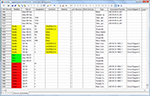 Arbeitsblatt mit Änderungsübersicht im „Advanced Data Tracking“ für Engineering Base (© AUCOTEC AG)Grafische Revision in Engineering Base (© AUCOTEC AG)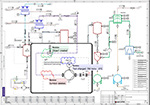  Reinhard Knapp, leitender Produktmanager bei der Aucotec AG (© AUCOTEC AG)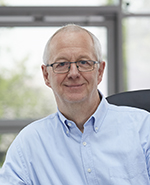 *Diese Bilder sind durch Copyright geschützt. Sie dürfen nur zu redaktionellen Zwecken im Zusammenhang mit Aucotec verwendet werden.Bei Abdruck bitten wir um ein Belegexemplar. Vielen Dank!AUCOTEC AG, Oldenburger Allee 24, 30659 Hannover, www.aucotec.com Presse- und Öffentlichkeitsarbeit, Johanna Kiesel (jki@aucotec.com, +49(0)511-6103186)___________________________________________________________________________Die Aucotec AG entwickelt Engineering Software für den gesamten Lebenszyklus von Maschinen, Anlagen und mobilen Systemen – mit mehr als 30 Jahren Erfahrung. Die Lösungen reichen vom Fließbild über die Leit- und Elektrotechnik in Großanlagen bis zum modularen Bordnetz in der Automobilindustrie. Aucotec-Software ist weltweit im Einsatz. Zu Aucotec mit Zentrale in Hannover gehören noch sechs weitere Standorte in Deutschland sowie Tochtergesellschaften in China, Südkorea, Frankreich, Großbritannien, Italien, Österreich, Polen, Schweden und den USA. Darüber hinaus sichert ein globales Partner-Netzwerk lokalen Support überall auf der Welt.